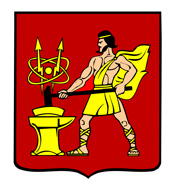 АДМИНИСТРАЦИЯ ГОРОДСКОГО ОКРУГА ЭЛЕКТРОСТАЛЬМОСКОВСКОЙ ОБЛАСТИ  РАСПОРЯЖЕНИЕ________________№ __________О признании утратившими силу муниципальных правовых актовВ соответствии с федеральными законами от 06.10.2003 № 131-ФЗ «Об общих принципах организации местного самоуправления в Российской Федерации», от 27.07.2010 № 210-ФЗ «Об организации предоставления государственных и муниципальных услуг», в целях приведения нормативных правовых актов Администрации городского округа Электросталь Московской области и правового положения муниципальных учреждений физической культуры и спорта в соответствие:Признать утратившими силу:распоряжение Администрации городского округа Электросталь Московской области от 31.03.2011 № 168-р «Об утверждении административного регламента осуществления Комитетом по физической культуре и спорту городского округа Электросталь Московской области муниципальной функции «Организация и проведение официальных физкультурно-оздоровительных и спортивных мероприятий»; распоряжение Администрации городского округа Электросталь Московской области от 22.06.2015 № 274-р «Об утверждении административных регламентов предоставления муниципальных услуг»;распоряжение Администрации городского округа Электросталь Московской области от 28.09.2016 № 507-р «О внесении изменений в распоряжение Администрации городского округа Электросталь Московской области от 22.06.2015 № 274-р «Об утверждении административных регламентов предоставления муниципальных услуг».2. Опубликовать настоящее распоряжение в газете «Официальный вестник» и разместить его на официальном сайте www.electrostal.ru городского округа Электросталь Московской области.Настоящее распоряжение вступает в силу после его официального опубликования.Контроль за исполнением настоящего распоряжения возложить на первого заместителя Главы Администрации городского округа Электросталь Московской области Печникову О.В.Глава городского округа							            И.Ю. Волкова